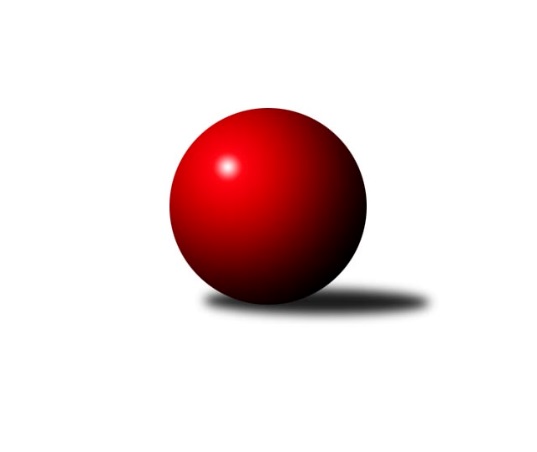 Č.2Ročník 2017/2018	22.9.2017Nejlepšího výkonu v tomto kole: 2686 dosáhlo družstvo: Spartak Rokytnice nad Jizerou BVýchodočeský přebor skupina A 2017/2018Výsledky 2. kolaSouhrnný přehled výsledků:TJ Nová Paka B	- TJ Poříčí	12:4	2428:2313		22.9.Honer club Březovice A	- SKK Jičín C	4:12	2302:2417		22.9.Spartak Rokytnice nad Jizerou B	- SKK Vrchlabí C	14:2	2686:2458		22.9.TJ Milovice A	- TJ Milovice B	8:8	2525:2484		22.9.Březovice A	- SKK Hořice C	14:2	2462:2287		22.9.Vrchlabí D	- TJ Lokomotiva Trutnov C	11:5	2450:2393		22.9.Tabulka družstev:	1.	Březovice A	2	2	0	0	28 : 4 	 	 2473	4	2.	Spartak Rokytnice nad Jizerou B	2	2	0	0	26 : 6 	 	 2638	4	3.	SKK Jičín C	2	2	0	0	26 : 6 	 	 2558	4	4.	Vrchlabí D	2	2	0	0	23 : 9 	 	 2535	4	5.	Honer club Březovice A	2	1	0	1	20 : 12 	 	 2432	2	6.	TJ Lokomotiva Trutnov C	2	1	0	1	17 : 15 	 	 2456	2	7.	TJ Nová Paka B	2	1	0	1	14 : 18 	 	 2309	2	8.	TJ Milovice A	2	0	1	1	12 : 20 	 	 2516	1	9.	TJ Milovice B	2	0	1	1	12 : 20 	 	 2503	1	10.	TJ Poříčí	2	0	0	2	6 : 26 	 	 2401	0	11.	SKK Hořice C	2	0	0	2	6 : 26 	 	 2400	0	12.	SKK Vrchlabí C	2	0	0	2	2 : 30 	 	 2360	0Podrobné výsledky kola:	 TJ Nová Paka B	2428	12:4	2313	TJ Poříčí	Erik Folta	 	 203 	 205 		408 	 2:0 	 365 	 	172 	 193		Vladimír Vodička	Josef Antoš	 	 177 	 186 		363 	 0:2 	 403 	 	213 	 190		Matěj Mrkos	Jaroslav Fajfer	 	 215 	 213 		428 	 2:0 	 355 	 	189 	 166		Antonín Škoda *1	Jaroslav Weihrauch	 	 211 	 198 		409 	 2:0 	 404 	 	208 	 196		Dalibor Chráskarozhodčí: střídání: *1 od 76. hodu Pavel JankoNejlepší výkon utkání: 428 - Jaroslav Fajfer	 Honer club Březovice A	2302	4:12	2417	SKK Jičín C	Martin Fikar	 	 209 	 200 		409 	 2:0 	 403 	 	201 	 202		Jiří Brumlich	Jaromír Písecký *1	 	 174 	 194 		368 	 0:2 	 390 	 	211 	 179		Jiří Kapucián	Jiří Hakl *2	 	 148 	 196 		344 	 0:2 	 415 	 	210 	 205		Roman Bureš	Vratislav Nekvapil	 	 182 	 209 		391 	 0:2 	 438 	 	200 	 238		Pavel Kaan	Vratislav Fikar	 	 193 	 191 		384 	 2:0 	 356 	 	191 	 165		Josef Kolář	Petr Slavík	 	 197 	 209 		406 	 0:2 	 415 	 	188 	 227		Ladislav Křivkarozhodčí: střídání: *1 od 22. hodu Miloš Čížek, *2 od 51. hodu Zbyněk FikarNejlepší výkon utkání: 438 - Pavel Kaan	 Spartak Rokytnice nad Jizerou B	2686	14:2	2458	SKK Vrchlabí C	Bohumil Kuřina	 	 269 	 239 		508 	 2:0 	 438 	 	197 	 241		Jana Votočková	Zdeněk ml. Novotný ml.	 	 220 	 195 		415 	 2:0 	 411 	 	203 	 208		Josef Rychtář	Roman Stříbrný	 	 225 	 198 		423 	 0:2 	 436 	 	230 	 206		Pavel Gracias	Jan Volf	 	 239 	 218 		457 	 2:0 	 329 	 	180 	 149		Martina Fejfarová	Pavel Hanout	 	 218 	 201 		419 	 2:0 	 414 	 	200 	 214		Tereza Foltová	Tomáš Cvrček	 	 241 	 223 		464 	 2:0 	 430 	 	203 	 227		Vladimír Šťastníkrozhodčí: Nejlepší výkon utkání: 508 - Bohumil Kuřina	 TJ Milovice A	2525	8:8	2484	TJ Milovice B	Tomáš Souček	 	 160 	 203 		363 	 0:2 	 383 	 	195 	 188		Martin Včeliš	Miroslav Včeliš	 	 197 	 196 		393 	 0:2 	 403 	 	212 	 191		František Junek	Tomáš Fuchs	 	 223 	 221 		444 	 0:2 	 447 	 	230 	 217		Jarmil Nosek	Miroslav Šanda	 	 227 	 210 		437 	 2:0 	 405 	 	192 	 213		Filip Mertlík	Václav Souček	 	 225 	 239 		464 	 2:0 	 398 	 	201 	 197		Tomáš Nosek	Vlastimil Hruška	 	 220 	 204 		424 	 0:2 	 448 	 	226 	 222		Lukáš Kostkarozhodčí: Nejlepší výkon utkání: 464 - Václav Souček	 Březovice A	2462	14:2	2287	SKK Hořice C	Jakub Hrycík	 	 223 	 204 		427 	 2:0 	 397 	 	193 	 204		Pavel Ruml	Roman Kašpar	 	 216 	 199 		415 	 2:0 	 375 	 	191 	 184		Adam Balihar	Lukáš Ludvík	 	 196 	 186 		382 	 0:2 	 423 	 	203 	 220		Denisa Kroupová	Pavel Řehák	 	 196 	 211 		407 	 2:0 	 386 	 	186 	 200		Kryštof Košťál	Jiří Rücker	 	 205 	 238 		443 	 2:0 	 363 	 	184 	 179		Martin Zvoníček	Petr Hrycík	 	 180 	 208 		388 	 2:0 	 343 	 	159 	 184		Nela Bagovározhodčí: Nejlepší výkon utkání: 443 - Jiří Rücker	 Vrchlabí D	2450	11:5	2393	TJ Lokomotiva Trutnov C	Tereza Votočková	 	 207 	 189 		396 	 0:2 	 404 	 	190 	 214		Karel Slavík	Lukáš Trýzna	 	 193 	 217 		410 	 1:1 	 410 	 	221 	 189		Petr Kotek	Roman Trýzna	 	 204 	 202 		406 	 2:0 	 380 	 	192 	 188		Václav Kukla	Štěpán Stránský	 	 212 	 206 		418 	 2:0 	 402 	 	203 	 199		Václava Krulišová	Ondřej Votoček	 	 204 	 231 		435 	 2:0 	 394 	 	203 	 191		Martin Khol	Michal Erben	 	 175 	 210 		385 	 0:2 	 403 	 	194 	 209		Václava Plškovározhodčí: Nejlepší výkon utkání: 435 - Ondřej VotočekPořadí jednotlivců:	jméno hráče	družstvo	celkem	plné	dorážka	chyby	poměr kuž.	Maximum	1.	Bohumil Kuřina 	Spartak Rokytnice nad Jizerou B	490.00	327.5	162.5	4.0	2/2	(508)	2.	Pavel Kaan 	SKK Jičín C	469.50	316.5	153.0	1.5	2/2	(501)	3.	Tomáš Fuchs 	TJ Milovice A	462.50	318.5	144.0	6.0	2/2	(481)	4.	Lukáš Trýzna 	Vrchlabí D	450.50	303.5	147.0	5.5	2/2	(491)	5.	Miroslav Šanda 	TJ Milovice A	447.00	295.0	152.0	6.5	2/2	(457)	6.	Karel Slavík 	TJ Lokomotiva Trutnov C	445.50	301.5	144.0	3.0	2/2	(487)	7.	Roman Bureš 	SKK Jičín C	443.50	283.0	160.5	2.5	2/2	(472)	8.	Jan Volf 	Spartak Rokytnice nad Jizerou B	443.00	305.0	138.0	8.5	2/2	(457)	9.	Václav Souček 	TJ Milovice A	437.00	295.0	142.0	3.5	2/2	(464)	10.	Lukáš Kostka 	TJ Milovice B	436.00	300.0	136.0	6.5	1/1	(448)	11.	Jarmil Nosek 	TJ Milovice B	434.50	300.0	134.5	7.0	1/1	(447)	12.	Pavel Gracias 	SKK Vrchlabí C	431.50	282.0	149.5	6.5	2/2	(436)	13.	Jakub Hrycík 	Březovice A	430.00	297.5	132.5	6.0	1/1	(433)	14.	Marek Ondráček 	TJ Milovice B	430.00	322.0	108.0	7.0	1/1	(430)	15.	Roman Stříbrný 	Spartak Rokytnice nad Jizerou B	427.50	312.0	115.5	9.0	2/2	(432)	16.	Jiří Rücker 	Březovice A	427.00	293.5	133.5	5.0	1/1	(443)	17.	Martin Fikar 	Honer club Březovice A	424.50	297.0	127.5	4.0	2/2	(440)	18.	Dalibor Chráska 	TJ Poříčí	424.00	288.0	136.0	7.0	2/2	(444)	19.	Vratislav Nekvapil 	Honer club Březovice A	422.00	289.0	133.0	5.5	2/2	(453)	20.	Petr Kotek 	TJ Lokomotiva Trutnov C	422.00	292.5	129.5	7.0	2/2	(434)	21.	Petr Slavík 	Honer club Březovice A	421.50	300.0	121.5	11.0	2/2	(437)	22.	Petr Hrycík 	Březovice A	419.00	282.5	136.5	5.5	1/1	(450)	23.	Liboslav Janák 	TJ Milovice B	419.00	314.0	105.0	11.0	1/1	(419)	24.	Vratislav Fikar 	Honer club Březovice A	417.00	294.5	122.5	7.5	2/2	(450)	25.	Jiří Brumlich 	SKK Jičín C	416.50	291.5	125.0	7.5	2/2	(430)	26.	Ladislav Křivka 	SKK Jičín C	416.50	307.0	109.5	6.5	2/2	(418)	27.	Matěj Mrkos 	TJ Poříčí	415.00	278.5	136.5	6.5	2/2	(427)	28.	Pavel Řehák 	Březovice A	414.00	290.0	124.0	7.0	1/1	(421)	29.	Štěpán Stránský 	Vrchlabí D	413.50	287.0	126.5	6.5	2/2	(418)	30.	František Junek 	TJ Milovice B	412.00	289.5	122.5	6.5	1/1	(421)	31.	Roman Kašpar 	Březovice A	410.50	283.0	127.5	11.0	1/1	(415)	32.	Jaroslav Fajfer 	TJ Nová Paka B	410.50	288.5	122.0	6.5	2/2	(428)	33.	Vladimír Vodička 	TJ Poříčí	409.50	286.0	123.5	9.0	2/2	(454)	34.	Tereza Votočková 	Vrchlabí D	407.00	288.5	118.5	9.5	2/2	(418)	35.	Filip Mertlík 	TJ Milovice B	405.00	271.0	134.0	7.0	1/1	(405)	36.	Václav Kukla 	TJ Lokomotiva Trutnov C	401.50	277.5	124.0	6.0	2/2	(423)	37.	Kryštof Košťál 	SKK Hořice C	399.00	284.5	114.5	10.0	2/2	(412)	38.	Tomáš Nosek 	TJ Milovice B	398.00	298.0	100.0	7.0	1/1	(398)	39.	Václava Krulišová 	TJ Lokomotiva Trutnov C	396.00	286.0	110.0	9.5	2/2	(402)	40.	Martin Zvoníček 	SKK Hořice C	395.00	280.0	115.0	10.0	2/2	(427)	41.	Jaroslav Weihrauch 	TJ Nová Paka B	394.50	285.0	109.5	9.5	2/2	(409)	42.	Martin Včeliš 	TJ Milovice B	394.50	285.5	109.0	10.5	1/1	(406)	43.	Erik Folta 	TJ Nová Paka B	388.50	278.5	110.0	10.5	2/2	(408)	44.	Miroslav Včeliš 	TJ Milovice A	386.50	280.0	106.5	8.5	2/2	(393)	45.	Nela Bagová 	SKK Hořice C	372.50	268.5	104.0	10.5	2/2	(402)	46.	Lukáš Ludvík 	Březovice A	372.00	267.5	104.5	16.0	1/1	(382)	47.	Martin Khol 	TJ Lokomotiva Trutnov C	372.00	277.5	94.5	11.0	2/2	(394)	48.	Tomáš Souček 	TJ Milovice A	366.00	260.5	105.5	12.5	2/2	(369)	49.	Josef Antoš 	TJ Nová Paka B	349.00	253.5	95.5	15.5	2/2	(363)	50.	Martina Fejfarová 	SKK Vrchlabí C	330.00	258.5	71.5	17.5	2/2	(331)		Tomáš Cvrček 	Spartak Rokytnice nad Jizerou B	464.00	315.0	149.0	8.0	1/2	(464)		Jan Masopust 	SKK Hořice C	454.00	299.0	155.0	5.0	1/2	(454)		František Černý 	SKK Jičín C	452.00	313.0	139.0	5.0	1/2	(452)		Miroslav Mejznar 	Vrchlabí D	450.00	294.0	156.0	4.0	1/2	(450)		Tomáš Limberský 	Vrchlabí D	448.00	287.0	161.0	7.0	1/2	(448)		Jakub Stejskal 	Spartak Rokytnice nad Jizerou B	445.00	313.0	132.0	5.0	1/2	(445)		Jana Votočková 	SKK Vrchlabí C	438.00	297.0	141.0	3.0	1/2	(438)		Ondřej Votoček 	Vrchlabí D	435.00	301.0	134.0	4.0	1/2	(435)		Ladislav Němec 	TJ Lokomotiva Trutnov C	435.00	307.0	128.0	10.0	1/2	(435)		Vladimír Šťastník 	SKK Vrchlabí C	430.00	296.0	134.0	4.0	1/2	(430)		Ondřej Černý 	SKK Hořice C	425.00	310.0	115.0	5.0	1/2	(425)		Vlastimil Hruška 	TJ Milovice A	424.00	291.0	133.0	3.0	1/2	(424)		Denisa Kroupová 	SKK Hořice C	423.00	283.0	140.0	9.0	1/2	(423)		Pavel Hanout 	Spartak Rokytnice nad Jizerou B	419.00	298.0	121.0	8.0	1/2	(419)		Antonín Škoda 	TJ Poříčí	417.00	294.0	123.0	8.0	1/2	(417)		Vladimír Doubek 	Spartak Rokytnice nad Jizerou B	417.00	301.0	116.0	10.0	1/2	(417)		Zdeněk ml. Novotný  ml.	Spartak Rokytnice nad Jizerou B	415.00	289.0	126.0	9.0	1/2	(415)		Tereza Foltová 	SKK Vrchlabí C	414.00	293.0	121.0	9.0	1/2	(414)		Josef Rychtář 	SKK Vrchlabí C	411.00	276.0	135.0	13.0	1/2	(411)		Radoslav Dušek 	TJ Milovice A	409.00	279.0	130.0	6.0	1/2	(409)		Roman Trýzna 	Vrchlabí D	406.00	302.0	104.0	11.0	1/2	(406)		Václava Plšková 	TJ Lokomotiva Trutnov C	403.00	270.0	133.0	6.0	1/2	(403)		Petr Kynčl 	SKK Vrchlabí C	400.00	285.0	115.0	13.0	1/2	(400)		Pavel Ruml 	SKK Hořice C	397.00	275.0	122.0	9.0	1/2	(397)		Zdeněk Dymáček 	SKK Hořice C	393.00	296.0	97.0	19.0	1/2	(393)		Jaromír Písecký 	Honer club Březovice A	391.00	278.0	113.0	10.0	1/2	(391)		Jiří Kapucián 	SKK Jičín C	390.00	285.0	105.0	9.0	1/2	(390)		Jiří Hakl 	Honer club Březovice A	390.00	285.0	105.0	15.0	1/2	(390)		Josef Glos 	SKK Vrchlabí C	387.00	281.0	106.0	12.0	1/2	(387)		Michal Erben 	Vrchlabí D	385.00	280.0	105.0	9.0	1/2	(385)		Adam Balihar 	SKK Hořice C	375.00	290.0	85.0	17.0	1/2	(375)		Pavel Janko 	TJ Poříčí	374.00	285.0	89.0	10.0	1/2	(374)		Pavel Beyr 	TJ Nová Paka B	362.00	238.0	124.0	11.0	1/2	(362)		Josef Kolář 	SKK Jičín C	356.00	253.0	103.0	10.0	1/2	(356)		Jaroslav Gottstein 	TJ Nová Paka B	350.00	272.0	78.0	20.0	1/2	(350)		Jaroslav Lux 	SKK Vrchlabí C	349.00	255.0	94.0	7.0	1/2	(349)Sportovně technické informace:Starty náhradníků:registrační číslo	jméno a příjmení 	datum startu 	družstvo	číslo startu19403	Pavel Gracias	22.09.2017	SKK Vrchlabí C	2x23674	Martin Zvoníček	22.09.2017	SKK Hořice C	2x25275	Josef Rychtář	22.09.2017	SKK Vrchlabí C	1x12406	Bohumil Kuřina	22.09.2017	Spartak Rokytnice nad Jizerou B	2x152	Josef Antoš	22.09.2017	TJ Nová Paka B	2x4727	Roman Bureš	22.09.2017	SKK Jičín C	2x11630	Jiří Kapucián	22.09.2017	SKK Jičín C	2x106	Ladislav Křivka	22.09.2017	SKK Jičín C	2x18791	Jan Volf	22.09.2017	Spartak Rokytnice nad Jizerou B	2x14894	Zdeněk Novotný ml.	22.09.2017	Spartak Rokytnice nad Jizerou B	2x2132	Pavel Kaan	22.09.2017	SKK Jičín C	2x
Hráči dopsaní na soupisku:registrační číslo	jméno a příjmení 	datum startu 	družstvo	Program dalšího kola:3. kolo27.9.2017	st	17:00	TJ Poříčí - Honer club Březovice A	27.9.2017	st	19:30	SKK Jičín C - Spartak Rokytnice nad Jizerou B	29.9.2017	pá	17:00	TJ Lokomotiva Trutnov C - Březovice A	29.9.2017	pá	17:00	TJ Milovice B - Vrchlabí D	29.9.2017	pá	19:30	SKK Hořice C - TJ Nová Paka B	29.9.2017	pá	19:30	SKK Vrchlabí C - TJ Milovice A	Nejlepší šestka kola - absolutněNejlepší šestka kola - absolutněNejlepší šestka kola - absolutněNejlepší šestka kola - absolutněNejlepší šestka kola - dle průměru kuželenNejlepší šestka kola - dle průměru kuželenNejlepší šestka kola - dle průměru kuželenNejlepší šestka kola - dle průměru kuželenNejlepší šestka kola - dle průměru kuželenPočetJménoNázev týmuVýkonPočetJménoNázev týmuPrůměr (%)Výkon2xBohumil Kuřina-------5081xAntonín VydraN. Paka115.584611xVáclav SoučekMilovice A4642xBohumil Kuřina-------114.835081xTomáš Cvrček-------4641xJiří Rücker-------112.244431xAntonín VydraN. Paka4612xPavel KaanJičín C110.584381xJan Volf-------4571xVáclav SoučekMilovice A109.534641xLukáš KostkaMilovice B4481xJakub Hrycík-------108.18427